 FFURFLEN HAWLIAD YSWIRIANT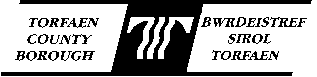 Dychwelwch y ffurflen wedi ei chwblhau at:Cyngor Bwrdeistref Sirol Torfaen, Adran Adnoddau, Adran Yswiriant, Y Ganolfan Ddinesig, Pont-y-pŵl, Torfaen. NP4 6YB
E-bost: insurance@torfaen.gov.ukGofynnir am y wybodaeth isod yn gyfan gwbl heb ragfarn ar fater atebolrwydd.YSGRIFENNWCH YN EGLUR OS GWELWCH YN DDA, MEWN LLYTHRENNAU BRAS AC ATEBWCH BOB CWESTIWN PERTHNASOL. RHOWCH LUNIAU HEFYD O LEOLIAD Y DIGWYDDIAD, GAN DDANGOS TIRNODAU DEFNYDDIOL I HELPU I ADNABOD YR ARDAL.NODWCH OS GWELWCH YN DDA: Os NA ddarperir gwybodaeth fanwl gall hyn achosi oedi yn yr ymchwiliad i’r hawliad.MANYLION YR HAWLYDDCYFENW:  	ENW CYNTAF:  	CYFEIRIAD CARTREF:  	COD POST:          RHIF FFÔN:OS HOFFECH I NI OHEBU GYDA CHI TRWY E-BOST, RHOWCH GYFEIRIAD E-BOST OS GWELWCH YN DDA:

 (OS YDYCH YN CWBLHAU’R FFURFLEN HON AR RAN RHYWUN ARALL, RHOWCH EICH MANYLION ISOD OS GWELWCH YN DDA)CYFENW:	ENW CYNTAF:  	CYFEIRIAD CARTREF:  	COD POST:RHIF FFÔN:EICH PERTHYNAS IDDYN NHW:Sicrhewch fod pob gwybodaeth bellach yn ymwneud â’r person hwn.MANYLION Y NIWED      (CWBLHEWCH OS BU NIWED PERSONOL)ENW CYN PRIODI:	DYDDIAD GENI:  	GWAITH:	RHIF YSWIRIANT CENEDLAETHOL:  	ENW A CHYFEIRIAD CYFLOGWR:  	RHIF GWAITH /CYFLOG:___________________________      ABSENNOL O’R GWAITH ⁭ IE ⁭ NA NIFER O DDIWRNODAU’N ABSENNOL: 		NIWED A GAFWYD:  	CEISIWYD TRINIAETH FEDDYGOL?  ⁭ DO  ⁭ NADDO      DYDDIAD MYNYCHU: 	MANYLION MEDDYG TEULU NEU YSBYTY A FYNYCHWYD:  	YNGLŶN Â’R DIGWYDDIADDYDDIAD Y DIGWYDDIAD: 	AMSER:  	UNION LEOLIAD: E.E. ENW’R HEOL, ADEILAD, TIRNODAU CYFAGOS ETC:  	AMGYLCHIADAU AR ADEG Y DIGWYDDIAD (dilëwch):       Sych / Gwlyb	Golau / Tywyll  DISGRIFIWCH SUT DDIGWYDDODD Y NIWED / DIFROD HONEDIG A’R ACHOS :DYWEDWCH PAM EICH BOD YN CREDU FOD Y CYNGOR YN GYFRIFOL:RHOWCH FRASLUN O LEOLIAD Y DIGWYDDIAD: (Isod neu atodwch ar wahân)MANYLION TYSTIONENW A CHYFEIRIAD UNRHYW DYSTION:  	A OEDD YR HEDDLU, GWASANAETH TÂN NEU AMBIWLANS YN BRESENNOL? OS FELLY RHOWCH ENW A RHIFAU ADNABOD Y SWYDDOGION A CHYFEIRIAD EU GORSAF(OEDD) AC UNRHYW RIFAU CYFEIRNOD A RODDWYD:_YNGLŶN Â’R DIFROD / COLLEDRHOWCH FANYLION POB EITEM A DDIFRODWYD (Gan gynnwys natur a mesur y golled):Os yw’n briodol rhowch y dyddiad prynu, faint dalwyd etc. ynghyd â derbynebau os ydyn nhw ar gael.(PARHEWCH OS OEDD UNRHYW GERBYDAU’R CYNGOR YNGHLWM, FEL ARALL EWCH I ADRAN F)  RHOWCH 2 AMCANGYFRIF AR GYFER COST ATGYWEIRIO’CH CERBYDRHIF COFRESTRU EICH CERBYD:  	Sicrhewch eich bod yn rhoi manylion yswiriant dilys yn adran F.MATH O GERBYD (gwneuthuriad / model):   	RHIF COFRESTRU CERBYD Y CYNGOR (os yw’n briodol):  	MANYLION Y DIFROD:  	YDY’R ATGYWEIRIADAU WEDI EU CWBLHAU? ⁭ YDYN  ⁭ NAC YDYNGWYBODAETH YCHWANEGOLUNRHYW WYBODAETH ARALL YR YDYCH YN CREDU EI BOD YN BERTHNASOL:OES GENNYCH CHI YSWIRIANT AR GYFER Y DIFROD / COLLED HONEDIG?    ⁭ OES  ⁭ NAC OESOS OES: AWGRYMIR EICH BOD YN CYFEIRIO’R HAWLIAD AT EICH YSWIRIWR IDDYN NHW DDELIO AG E. RHOWCH ENW A CHYFEIRIAD Y CWMNI YNGHYD Â’R RHIF POLISI A CHYFEIRNOD HAWLIADAU:GWYBODAETH BWYSIGYN YSTOD CYFNOD PROSESU’R HAWLIAD HWN, GALL BYDD Y WYBODAETH UCHOD YN CAEL EI RHOI I YSWIRWYR, TRINWYR HAWLIADAU A CHYFREITHWYR A ALL FOD WEDI EU PENODI ER MWYN I’R HAWLIAD GAEL EI DRIN YN UNOL Â’R GWEITHDREFNAU YMGYFREITHIO SIFIL PRESENNOL.MAE GAN YR AWDURDOD DDYLETSWYDD I DDIOGELU ARIAN CYHOEDDUS AC I’R PERWYL HWN GALL DDEFNYDDIO’R WYBODAETH YR YDYCH CHI WEDI EI RHOI AR Y FFURFLEN HON I ATAL A DATGELU TWYLL. GALL HEFYD RANNU’R WYBODAETH YMA GYDA CHYRFF ERAILL SY’N GYFRIFOL AM ARCHWILIO NEU WEINYDDU ARIAN CYHOEDDUS AT Y DIBENION YMA. AM FWY O WYBODAETH GWELWCH:https://www.torfaen.gov.uk/cy/AboutTheCouncil/DataProtectionFreedomofInformation/National-Fraud-Initiative/National-Fraud-Initiative.aspx Ewch i www.torfaen.gov.uk/privacy i weld Hysbysiad Preifatrwydd y CyngorGALL HAWLYDDION SYDD WEDI RHOI GWYBODAETH FFUG NEU SY’N GWNEUD HAWLIADAU TWYLLODRUS FOD YN AGORED I GAEL EU HERLYN.DATGANIADRWY’N TYSTIO FY MOD WEDI DARLLEN A FY MOD YN DEALL ADRAN G.RWY’N TYSTIO HEFYD FOD Y WYBODAETH YR WYF WEDI EI RHOI, HYD EITHAF FY NGWYBODAETH A FY NGHRED YN WIR AC YN GYWIR:LLOFNODWYD:  	DYDDIAD:  	Mae’r ddogfen hon ar gael yn SAESNEGTHIS DOCUMENT IS AVAILABLE IN ENGLISH